ИСПОЛНИТЕЛЬ:Ведущий специалист поблагоустройству и землепользованию_________ _______ Е.В. Печерскаятел. 89025760245СОГЛАСОВАНО:Заместитель Главы                       ____________ _________ Е.В. АфанасьеваГлавный специалист поюридическим вопросам инотариальным действиям              _________   __________Л.С. Цубикова  ОЗНАКОМЛЕНЫ:Главный инспектор попланированию и формированию   __________ _________Т.С. ЛапардинабюджетаРАССЫЛКА:1 экз. – прокуратура;2 экз. – печать;3 экз. – сайт.4 экз. – в дело;5 экз. – в регистр;Электронная версия правового акта и приложений к нему соответствует бумажному носителю.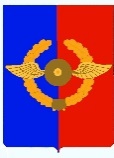 Российская ФедерацияАДМИНИСТРАЦИЯ Среднинского городского поселенияУсольского муниципального районаИркутской областиП О С Т А Н О В Л Е Н И Е От 14.04.2023 г.                                                                                        № 29р. п. Средний                                        О внесении изменений в муниципальную программу «Благоустройство, дорожное хозяйство и развитие коммунальной инфраструктуры в Среднинском муниципальном образовании на 2020–2026 годы», утвержденную постановлением администрации городского поселения Среднинского муниципального образования от 30 декабря 2019 года № 99 (в редакции от 15 мая 2020 года № 23, от 04 августа 2020 года № 42, от 14 апреля 2021 года № 25, от 21 декабря 2021 года № 93, от 26 апреля 2022 года № 33, от 04 июля 2022 года № 58, от 24 октября 2022 года № 85, от 06 февраля 2023 года № 09)В связи с необходимостью корректировки финансирования основных мероприятий муниципальной программы «Благоустройство, дорожное хозяйство и развитие коммунальной инфраструктуры в Среднинском муниципальном образовании на 2020–2026 годы», в соответствии с Порядком разработки утверждения и реализации муниципальных программ Среднинского муниципального образования, утверждённым постановлением от 02 ноября 2017 года № 76, руководствуясь статьями 23, 47 Устава Среднинского  муниципального образования, Администрация Среднинского городского поселения Усольского муниципального района Иркутской областиП О С Т А Н О В Л Я Е Т:1. Внести в муниципальную программу «Благоустройство, дорожное хозяйство и развитие коммунальной инфраструктуры в Среднинском муниципальном образовании на 2020-2026 годы», утвержденную постановлением администрации городского поселения Среднинского муниципального образования от 30 декабря 2019 года № 99 (в редакции от 15 мая 2020 года №23, от 04 августа 2020 года № 42, от 14 апреля 2021 года № 25, от 21 декабря 2021 года № 93, от 26 апреля 2022 года № 33, от 04 июля 2022 г. №58, от 24 октября 2022 года № 85, от 06 февраля 2023 года № 09) следующие изменения:1.1. В паспорте муниципальной программы «Благоустройство, дорожное хозяйство и развитие коммунальной инфраструктуры в Среднинском муниципальном образовании на 2020-2026 годы» в разделе «Ресурсное обеспечение муниципальной программы» изложить в новой редакции:Финансирование муниципальной программы осуществляется за счет средств бюджета городского поселения Среднинского муниципального образования. Общий объем финансирования Программы составляет: в 2020-2026 годах – 60466,35 тыс. руб., в том числе по годам:2020 г. – 11 273,17 тыс. руб. 2021 г. – 9 888,74 тыс. руб.2022 г. – 10933,42 тыс. руб. 2023 г. – 7265,39 тыс. руб.2024 г. – 2115,62 тыс. руб.2025 г. – 10028,24 тыс. руб.2026 г. – 8961,77 тыс. руб.1.2. Таблицу 2 к муниципальной программе «Благоустройство, дорожное хозяйство и развитие коммунальной инфраструктуры в Среднинском муниципальном образовании на 2020-2026 годы» изложить в новой редакции;1.3. Таблицу 3 к муниципальной программе «Благоустройство, дорожное хозяйство и развитие коммунальной инфраструктуры в Среднинском муниципальном образовании на 2020–2026 годы» изложить в новой редакции.2. Учесть данные изменения при финансировании мероприятий муниципальной программы.3. Опубликовать настоящее постановление в газете «Информационный бюллетень Среднинского муниципального образования» и разместить в сетевом издании «Официальный сайт городского поселения Среднинского муниципального образования» в информационно-телекоммуникационной сети Интернет (http: srednyadm.ru).4. Настоящее постановление вступает в силу со дня его официального опубликования.5. Контроль за исполнением настоящего постановления оставляю за собой.Глава Среднинского городского поселения Усольского муниципального района                                           М.А. СемёноваТаблица 2к Муниципальной программе «Благоустройство, дорожное хозяйство и развитие коммунальной инфраструктуры в Среднинском муниципальном образовании на 2020–2026 годы»Ресурсное обеспечение реализации муниципальной программы за счет средств бюджета городского поселения Среднинского муниципального образования «Благоустройство, дорожное хозяйство и развитие коммунальной инфраструктуры в Среднинском муниципальном образовании 2020–2026 годы» Таблица 3к Муниципальной программе «Благоустройство, дорожное хозяйство и развитие коммунальной инфраструктуры в Среднинском муниципальном образовании на 2020–2026 годы»Прогнозная (справочная) оценка ресурсного обеспечения реализации муниципальной программы за счет всех источников финансирования«Благоустройство, дорожное хозяйство и развитие коммунальной инфраструктуры в Среднинском муниципальном образовании 2020–2026 годы»Источники финансирования   Программы, в том числе по годам:     Расходы (тыс. рублей)Расходы (тыс. рублей)Расходы (тыс. рублей)Расходы (тыс. рублей)Расходы (тыс. рублей)Расходы (тыс. рублей)Расходы (тыс. рублей)Расходы (тыс. рублей)Расходы (тыс. рублей)Расходы (тыс. рублей)Источники финансирования   Программы, в том числе по годам:     2020 год2020 год2021 год2022 год2023 год2024 год2025 год2026 годвсегоСредства местного бюджета           Средства местного бюджета           3210,557459,778130,383451,78157,878185,878961,7739557,99Другие источники (Народные инициативы, в т.ч. средства местного бюджета)           Другие источники (Народные инициативы, в т.ч. средства местного бюджета)           2706,901126,412089,122235,651092,12928,300,0010178,50Другие источники (дорожный фонд, в т.ч. средства местного бюджетаДругие источники (дорожный фонд, в т.ч. средства местного бюджета5355,721302,56713,921577,96865,63914,070,0010729,86Планируемые результаты      
реализации программы                   Планируемые результаты      
реализации программы                   11273,179888,7410933,427265,392115,6210028,248961,7760466,35Наименование программы, подпрограммы, ведомственной целевой программы, основного мероприятияОтветственный исполнитель, соисполнители, участники, исполнители мероприятийРасходы 
(тыс. руб.), годыРасходы 
(тыс. руб.), годыРасходы 
(тыс. руб.), годыРасходы 
(тыс. руб.), годыРасходы 
(тыс. руб.), годыРасходы 
(тыс. руб.), годыРасходы 
(тыс. руб.), годыРасходы 
(тыс. руб.), годыНаименование программы, подпрограммы, ведомственной целевой программы, основного мероприятияОтветственный исполнитель, соисполнители, участники, исполнители мероприятий2020год2021год2022 год2023 год2024 год2025 годгод 
завершения действия программы2026 годвсего12345678910Программа «Благоустройство, дорожное хозяйство и развитие коммунальной инфраструктуры в Среднинском муниципальном образовании 2020–2026 годы»всего, в том числе:11273,179888,7410933,427265,39157,8710028,248961,7760466,35Программа «Благоустройство, дорожное хозяйство и развитие коммунальной инфраструктуры в Среднинском муниципальном образовании 2020–2026 годы»ответственный исполнитель программыАдминистрация СМО, Ведущий специалист поблагоустройству и землепользованию11273,179888,7410933,427265,39157,8710028,248961,7760466,35Программа «Благоустройство, дорожное хозяйство и развитие коммунальной инфраструктуры в Среднинском муниципальном образовании 2020–2026 годы»соисполнитель 1 Старший инспектор по муниципальному хозяйству--------Программа «Благоустройство, дорожное хозяйство и развитие коммунальной инфраструктуры в Среднинском муниципальном образовании 2020–2026 годы»--------Программа «Благоустройство, дорожное хозяйство и развитие коммунальной инфраструктуры в Среднинском муниципальном образовании 2020–2026 годы»--------Программа «Благоустройство, дорожное хозяйство и развитие коммунальной инфраструктуры в Среднинском муниципальном образовании 2020–2026 годы»--------1.Основное мероприятие «Землеустройство и градостроительство на 2020-2026 годы»--------1.1.. выполнение работ: по гидрогеологическому исследованию земельного участка; по разработке проекта «местные нормативы градостроительного проектирования СМО»; по разработке проекта «Генеральная схема очистки территории СМО»; изготовление технической документации с проведением кадастровых работ и изготовлению межевого планаАдминистрация СМО,--------Итого по разделу--------Основное мероприятие: «Осуществление дорожной деятельности на территории городского поселения Среднинского муниципального образования» на 2020-2026 годыАдминистрация СМО5355,721302,56713,921577,96865,63914,070,0010729,86Ремонт дорог (дорожный фонд) Администрация СМО1000,721302,56713,921577,96865,63914,070,006374,86Текущий ремонт дорогАдминистрация СМО2942,000,000,000,000,000,000,002942,00Зимнее содержание автомобильных дорог общего пользованияАдминистрация СМО700,000,000,000,000,000,000,00700,00Паспортизация дорог и диагностикаАдминистрация СМО113,000,000,000,000,000,000,00113,00Отсыпка дорог общего пользованияАдминистрация СМО600,000,000,000,000,000,000,00600,00Итого по разделу5355,721302,56713,921575,96865,63914,070,0010729,86Основное мероприятие: «Благоустройство территории» на 2020-2026 годыАдминистрация СМО3210,557459,777967,383451,78157,878185,878961,7739394,99Техническое обслуживание уличного освещенияАдминистрация СМО123,501200,00848,0765,240,0718,17718,633673,61Спил и обрезка деревьевАдминистрация СМО150,0075,00449,98310,220700,00450,002135,20Приобретение и монтаж открытой многофункциональной площадки, вертикальная планировка, ограждение. Устройство проездов и тротуаров площадок.Администрация СМО0,001250,78492,960,000,000,000,001743,74Текущий ремонт и монтаж видеонаблюдения на территории п. СреднийАдминистрация СМО156,39245,0050,000,000,000,000,00451,39Ежемесячные расходы на обслуживание видеонаблюденияАдминистрация СМО0,000,0072,000,000,000,000,0072,00Содержание в чистоте территории и здания ГДО, хоккейного корта и детских игровых комплексовАдминистрация СМО1576,661430,921044,94655,70,002827,153227,1410762,51приобретение скамеек, цветников, ограждений, световых консолейАдминистрация СМО0,000,001000,00200,000,00100,00700,002000,00Приобретение материальных запасов однократного применения (краска, кисточки, мешки для мусора и прочие материалы)Администрация СМО0,000,00400,00100,000,000,00200,00700,00Озеленение территории, выкос травыАдминистрация СМО900,00563,5088,00300,000,00150,00300,002301,5Разработка сметной документации по обслуживанию детских городковАдминистрация СМО0,000,0080,000,000,000,000,0080,00Обслуживание и ремонт детских площадокАдминистрация СМО0,000,000,00483,20157,871200,001200,003041,07Обслуживание пешеходных переходовАдминистрация СМО180,0070,00100,00350,000,00350,00400,001450,00Изготовление и монтаж уличных информационных стендовАдминистрация СМО124,000,000,000,000,000,000,00124,00Монтаж светодиодных объемных конструкцийАдминистрация СМО0,001200,000,000,000,000,000,001200,00Монтаж новогоднего ледового городкаАдминистрация СМО0,00850,000,000,000,000,000,00850,00Оплата по муниципальным контрактам за 2021г. (ледовый городок, светодиод. Конструкции)Администрация СМО0,000,001550,000,000,000,000,001550,00Оплата по муниципальному контракту за 2021 г. (содержание дорог в зимний период-чистка дорог и придомовых территорий)Администрация СМО0,000,00661,660,000,000,000,00661,66Прочие услуги по благоустройству территорийАдминистрация СМО0,000,00227,12100,000,00374,550,00701,67Услуги по монтажу и подключению консолей на столбы с подсветкойАдминистрация СМО0,000,00245,000,000,000,000,00245,00Акарицидная обработка от клещей  Администрация СМО0,000,0012,0514,000,0016,0016,0058,05Демонтаж и монтаж контейнерных площадокАдминистрация СМО0,00186,000,000,000,000,000,00186,00Зимнее содержание автомобильных дорог общего пользованияАдминистрация СМО0,00388,57300,00743,420,001600,001600,004631,99Услуги по уборке несанкционированных свалокАдминистрация СМО0,000,00345,600,00150,0015000,00745,60Разработка сметной документацииАдминистрация СМО0,000,000,0030,000,000,000,0030,00Итого по разделу3210,557459,777967,383451,785272,145601,708961,7739394,99Основное мероприятие:«Реализация мероприятия перечня проектов народных инициатив»Администрация СМО2706,901126,412089,242235,641092,12928,30,0010178,50Установка ограждения спортивной площадкиАдминистрация СМО0,00611,770,000,000,000,000,00611,77Приобретение сценических костюмовАдминистрация СМО0,00171,670,000,000,000,000,00171,67Приобретение светодиодной гирлянды и украшенийАдминистрация СМО0,00342,970,000,000,000,000,00342,97Устройство беговой дорожки по краю футбольного поляАдминистрация СМО0,000,00463,210,000,000,000,00463,21Благоустройство пешеходной дорожкиАдминистрация СМО2706,900,00668,020,000,000,000,003374,92Поставка и установка уличного игрового оборудованияАдминистрация СМО0,000,00957,890,000,000,000,00957,89Приобретение и установка ограждения футбольного поляАдминистрация СМО0,000,000,002235,640,000,000,002235,64Итого по разделуАдминистрация СМО2706,901126,412089,122235,641020,101020,100,0010178,50Подпрограмма 1 «Развитие жилищно-коммунального хозяйства на территории Среднинского городского поселения Усольского муниципального района Иркутской области на 2022 – 2026 годы»Администрация СМОСоисполнитель 1 Старший инспектор по муниципальному хозяйству0,000,0053,00,000,000,000,0053,00Внесение изменений в программу комплексного развития систем коммунальной инфраструктурыАдминистрация СМО0,000,0053,00,000,000,000,0053,00Итого по разделуАдминистрация СМО0,000,0053,00,000,000,000,0053,00Подпрограмма 2 «Энергосбережение и повышение энергетической эффективности на  территории Среднинского городского поселения Усольского муниципального района на 2021-2023 гг.»Администрация СМО Соисполнитель 1 Старший инспектор по муниципальному хозяйству0,000,00110,000,000,000,000,00110,00Установка средств наглядной агитации по энергосбережениюАдминистрация СМО0,000,0010,000,000,000,000,0010,00Установка тепловых отражателей между отопительными приборами и стенойАдминистрация СМО0,000,0020,000,000,000,000,0020,00Заделка, уплотнение     и утепление дверных блоков на входе и обеспечение автоматического закрывания дверей.Администрация СМО0,000,0020,000,000,000,000,0020,00Установка датчиков движенияАдминистрация СМО0,000,0030,000,000,000,000,0030,00Обучение отвественных специалистов в области энергосбережения и повышения энергоэффективнос тиАдминистрация СМО0,000,0010,000,000,000,000,0010,00Промывка стояков и трубопроводов системы отопленияАдминистрация СМО0,000,0020,000,000,000,000,0020,00Итого по разделуАдминистрация СМО0,000,00110,000,000,000,000,00110,00Наименование программы, подпрограммы, ведомственной целевой программы, основного мероприятияНаименование программы, подпрограммы, ведомственной целевой программы, основного мероприятияОтветственный исполнитель, соисполнители, участники, исполнители мероприятийОтветственный исполнитель, соисполнители, участники, исполнители мероприятийИсточники финансированияИсточники финансированияОценка расходов
(тыс. руб.), годыОценка расходов
(тыс. руб.), годыОценка расходов
(тыс. руб.), годыОценка расходов
(тыс. руб.), годыОценка расходов
(тыс. руб.), годыОценка расходов
(тыс. руб.), годыОценка расходов
(тыс. руб.), годыОценка расходов
(тыс. руб.), годыОценка расходов
(тыс. руб.), годыОценка расходов
(тыс. руб.), годыОценка расходов
(тыс. руб.), годыОценка расходов
(тыс. руб.), годыОценка расходов
(тыс. руб.), годыОценка расходов
(тыс. руб.), годыОценка расходов
(тыс. руб.), годыОценка расходов
(тыс. руб.), годыНаименование программы, подпрограммы, ведомственной целевой программы, основного мероприятияНаименование программы, подпрограммы, ведомственной целевой программы, основного мероприятияОтветственный исполнитель, соисполнители, участники, исполнители мероприятийОтветственный исполнитель, соисполнители, участники, исполнители мероприятийИсточники финансированияИсточники финансирования2020 год2020 год2021 год2021 год2022 год2022 год2023 год2023 год2024 год2024 год2025 год2025 год2026 год2026 годвсего1223344556677889910101111 Программа «Благоустройство, дорожное хозяйство и развитие коммунальной инфраструктуры в Среднинском муниципальном образовании 2020–2026 годы»всего, в том числе:всего, в том числе:всеговсего11273,1711273,179888,749888,7410933,4210933,427265,397265,392115,622115,6210028,2410028,248961,778961,7760466,3560466,35 Программа «Благоустройство, дорожное хозяйство и развитие коммунальной инфраструктуры в Среднинском муниципальном образовании 2020–2026 годы»всего, в том числе:всего, в том числе:областной бюджет (ОБ)областной бюджет (ОБ)2460,602460,601023,901023,901901,101901,101900,301900,30926,60926,60----8212,508212,50 Программа «Благоустройство, дорожное хозяйство и развитие коммунальной инфраструктуры в Среднинском муниципальном образовании 2020–2026 годы»всего, в том числе:всего, в том числе:средства, планируемые к привлечению из федерального бюджета (ФБ)средства, планируемые к привлечению из федерального бюджета (ФБ)---------------- Программа «Благоустройство, дорожное хозяйство и развитие коммунальной инфраструктуры в Среднинском муниципальном образовании 2020–2026 годы»всего, в том числе:всего, в том числе:местный бюджет (МБ)местный бюджет (МБ)8812,578812,578864,848864,849032,329032,325365,095365,091189,021189,0210028,2410028,248961,778961,7752253,8552253,85 Программа «Благоустройство, дорожное хозяйство и развитие коммунальной инфраструктуры в Среднинском муниципальном образовании 2020–2026 годы»всего, в том числе:всего, в том числе:иные источники (ИИ)иные источники (ИИ)---------------- Программа «Благоустройство, дорожное хозяйство и развитие коммунальной инфраструктуры в Среднинском муниципальном образовании 2020–2026 годы»Администрация Среднинского МОАдминистрация Среднинского МОвсеговсего11273,1711273,179888,749888,7410933,4210933,427265,397265,392115,622115,6210028,2410028,248961,778961,7760466,3560466,35 Программа «Благоустройство, дорожное хозяйство и развитие коммунальной инфраструктуры в Среднинском муниципальном образовании 2020–2026 годы»Администрация Среднинского МОАдминистрация Среднинского МОобластной бюджет (ОБ)областной бюджет (ОБ)2460,602460,601023,901023,901901,101901,101900,301900,30926,60926,60----8212,508212,50 Программа «Благоустройство, дорожное хозяйство и развитие коммунальной инфраструктуры в Среднинском муниципальном образовании 2020–2026 годы»Администрация Среднинского МОАдминистрация Среднинского МОсредства, планируемые к привлечению из федерального бюджета (ФБ)средства, планируемые к привлечению из федерального бюджета (ФБ)---------------- Программа «Благоустройство, дорожное хозяйство и развитие коммунальной инфраструктуры в Среднинском муниципальном образовании 2020–2026 годы»Администрация Среднинского МОАдминистрация Среднинского МОместный бюджет (МБ)местный бюджет (МБ)8812,578812,578864,848864,849032,329032,325365,095365,091189,021189,0210028,2410028,248961,778961,7752253,8552253,85 Программа «Благоустройство, дорожное хозяйство и развитие коммунальной инфраструктуры в Среднинском муниципальном образовании 2020–2026 годы»Администрация Среднинского МОАдминистрация Среднинского МОиные источники (ИИ)иные источники (ИИ)---------------- Программа «Благоустройство, дорожное хозяйство и развитие коммунальной инфраструктуры в Среднинском муниципальном образовании 2020–2026 годы»соисполнитель программы соисполнитель программы всеговсего---------------- Программа «Благоустройство, дорожное хозяйство и развитие коммунальной инфраструктуры в Среднинском муниципальном образовании 2020–2026 годы»соисполнитель программы соисполнитель программы областной бюджет (ОБ)областной бюджет (ОБ)---------------- Программа «Благоустройство, дорожное хозяйство и развитие коммунальной инфраструктуры в Среднинском муниципальном образовании 2020–2026 годы»соисполнитель программы соисполнитель программы средства, планируемые к привлечению из федерального бюджета (ФБ)средства, планируемые к привлечению из федерального бюджета (ФБ)---------------- Программа «Благоустройство, дорожное хозяйство и развитие коммунальной инфраструктуры в Среднинском муниципальном образовании 2020–2026 годы»соисполнитель программы соисполнитель программы местный бюджет (МБ)местный бюджет (МБ) - --------------- Программа «Благоустройство, дорожное хозяйство и развитие коммунальной инфраструктуры в Среднинском муниципальном образовании 2020–2026 годы»соисполнитель программы соисполнитель программы иные источники (ИИ)иные источники (ИИ)---------------- Программа «Благоустройство, дорожное хозяйство и развитие коммунальной инфраструктуры в Среднинском муниципальном образовании 2020–2026 годы»соисполнитель программы соисполнитель программы ----------------участник 1…участник 1…всеговсего----------------участник 1…участник 1…областной бюджет (ОБ)областной бюджет (ОБ) - ---------------участник 1…участник 1…средства, планируемые к привлечению из федерального бюджета (ФБ)средства, планируемые к привлечению из федерального бюджета (ФБ)----------------участник 1…участник 1…местный бюджет (МБ)местный бюджет (МБ)----------------участник 1…участник 1…иные источники (ИИ)иные источники (ИИ)----------------